В целях реализации единой государственной политики в области гражданской обороны, в соответствии с Федеральным законом от 12.02.1998 № 28-ФЗ «О гражданской обороне», постановлением Правительства Российской Федерации от 26 ноября 2007 № 804 «Об утверждении Положения о гражданской обороне в Российской Федерации», приказом МЧС России от 14.11.2008 № 687 «Об утверждении Положения об организации и ведении гражданской обороны в муниципальных образованиях и организациях», постановлением Губернатора Самарской области от 29.12.2008 № 148 «Об утверждении Положения об организации и ведении гражданской обороны в Самарской области», руководствуясь Уставом муниципального района Безенчукский Самарской области,ПОСТАНОВЛЯЮ:Внести в Постановление Администрации муниципального района Безенчукский от 03.08.2016 № 1127 «Об утверждении Положения об организации и ведении гражданской обороны в муниципальном районе Безенчукский Самарской области» следующее изменение:1.1. Приложение 1 к постановлению Администрации муниципального района Безенчукский от 03.08.2016 года № 1127 изложить в новой редакции согласно приложению 1 к настоящему Постановлению.Рекомендовать главам городских и сельских поселений муниципального района Безенчукский, руководителям предприятий, учреждений и организаций всех организационно – правовых форм и форм собственности в трехмесячный срок привести организационно – планирующие документы по вопросам гражданской обороны в соответствие с утвержденным Положением.Опубликовать настоящее постановление в газете «Вестник муниципального района Безенчукский». Постановление вступает в силу со дня его официального опубликования.Контроль над исполнением настоящего постановления оставляю за собой.Глава района                                                                                                 В.В. Аникин  И.А. Голомоз 88467621648                                      Приложение  к постановлению Администрации муниципального района Безенчукский от «___» __________ 20__ г. № ___ПОЛОЖЕНИЕоб организации и ведении гражданской обороныв муниципальном районе Безенчукский Самарской области1. Общие положения 1.1. Настоящее Положение разработано в соответствии с Федеральным законом от 12.02.1998 № 28-ФЗ «О гражданской обороне», Постановлением Правительства Российской Федерации от 26.11.2007 № 804 «Об утверждении Положения о гражданской обороне в Российской Федерации», Приказом МЧС РФ от 14.11.2008 № 687 «Об утверждении Положения об организации и ведении гражданской обороны в муниципальных образованиях и организациях», Постановлением Губернатора Самарской области от 29.12.2008 № 148 «Об утверждении Положения об организации и ведении гражданской обороны в Самарской области» и определяет организационные основы гражданской обороны, содержание основных мероприятий гражданской обороны, состав сил и средств гражданской обороны, порядок организации и ведения гражданской обороны в муниципальном районе Безенчукский Самарской области.1.2. Гражданская оборона организуется и ведется на всей территории района в соответствии с Конституцией Российской Федерации, федеральными конституционными законами, федеральными законами и иными нормативными правовыми актами Российской Федерации, нормативными правовыми актами федерального органа исполнительной власти, уполномоченного на решение задач в области гражданской обороны, законами Самарской области и иными нормативными правовыми актами Самарской области, а также настоящим Положением.1.3. Подготовка к ведению гражданской обороны заключается в заблаговременном выполнении мероприятий по подготовке к защите населения, материальных и культурных ценностей на территории муниципального района Безенчукский Самарской области от опасностей, возникающих при военных конфликтах или вследствие этих конфликтов, а также при чрезвычайных ситуациях природного и техногенного характера.1.4. Ведение гражданской обороны заключается в выполнении мероприятий по защите населения, материальных и культурных ценностей на территории муниципального района Безенчукский Самарской области от опасностей, возникающих при военных конфликтах или вследствие этих конфликтов, а также при чрезвычайных ситуациях природного и техногенного характера.1.5. Обеспечение выполнения мероприятий по гражданской обороне в органах местного самоуправления осуществляется их соответствующими органами управления, силами и средствами гражданской обороны, а также территориальной подсистемы Самарской области единой государственной системы предупреждения и ликвидации чрезвычайных ситуаций.1.6. Органы местного самоуправления района в пределах границ муниципального района  в целях решения задач в области гражданской обороны в соответствии с установленными полномочиямипроводят мероприятия по гражданской обороне, разрабатывают и реализовывают планы гражданской обороны и защиты населения;проводят подготовку населения в области гражданской обороны;создают, реконструируют и поддерживают в состоянии постоянной готовности к использованию муниципальные системы оповещения населения, защитные сооружения и другие объекты гражданской обороны;проводят мероприятия по подготовке к эвакуации населения, материальных и культурных ценностей в безопасные районы;проводят первоочередные мероприятия по поддержанию устойчивого функционирования организаций в военное время;создают и содержат в целях гражданской обороны запасы продовольствия, медицинских средств индивидуальной защиты и иных средств;обеспечивают и осуществляют своевременное оповещение населения;в пределах своих полномочий создают и поддерживают в состоянии готовности силы и средства гражданской обороны, необходимые для решения вопросов местного значения;определяют перечень организаций, обеспечивающих выполнение мероприятий местного уровня по гражданской обороне.1.7. Организации независимо от организационно-правовых форм и форм собственности (далее - организации):создают и содержат в целях гражданской обороны запасы материально-технических, продовольственных, медицинских и иных средств;планируют и организуют проведение мероприятий по гражданской обороне;разрабатывают с учетом особенностей деятельности организаций и на основе примерных программ, утвержденных МЧС России, программы курсового обучения личного состава формирований и служб организаций, а также работников организаций в области гражданской обороны;осуществление курсового обучения личного состава формирований и служб организаций, а также работников организаций в области гражданской обороны;пропаганда знаний в области гражданской обороны;разработка программы проведения с работниками организации вводного инструктажа по гражданской обороне;организация и проведение вводного инструктажа по гражданской обороне с вновь принятыми работниками организаций в течение первого месяца их работы;планирование и проведение учений и тренировок по гражданской обороне;создание и совершенствование системы оповещения работников;создание и поддержание в состоянии готовности локальных систем оповещения организациями, эксплуатирующими опасные производственные объекты I и II классов опасности, особо радиационно опасные и ядерно опасные производства и объекты, последствия аварий на которых могут причинять вред жизни и здоровью населения, проживающего или осуществляющего хозяйственную деятельность в зонах воздействия поражающих факторов за пределами их территорий, гидротехнические сооружения чрезвычайно высокой опасности и гидротехнические сооружения высокой опасности;установка специализированных технических средств оповещения и информирования населения в местах массового пребывания людей;комплексное использование средств единой сети электросвязи Российской Федерации, сетей и средств радио-, проводного и телевизионного вещания и других технических средств передачи информации;сбор информации в области гражданской обороны и обмен ею;организация планирования, подготовки и проведения мероприятий по эвакуации работников и членов их семей, материальных и культурных ценностей в безопасные районы из зон возможных опасностей, а также рассредоточение работников организаций, продолжающих свою деятельность в военное время, и работников организаций, обеспечивающих выполнение мероприятий по гражданской обороне в зонах возможных опасностей;подготовка безопасных районов для размещения работников и членов их семей, материальных и культурных ценностей, подлежащих эвакуации;разработка согласованных с органами местного самоуправления планов эвакуационных мероприятий в организациях, получение ордеров на занятие жилых и нежилых зданий (помещений);создание и организация деятельности эвакуационных органов организаций, а также подготовка их личного состава1.8. Руководители органов местного самоуправления и организаций на территории муниципального района Безенчукский Самарской области несут персональную ответственность за организацию и проведение мероприятий по гражданской обороне.2. Мероприятия по гражданской обороне2.1. В целях реализации полномочий в области гражданской обороны в соответствии с федеральным законодательством органы местного самоуправления муниципального района Безенчукский Самарской области и организации планируют и осуществляют в пределах границ муниципального района следующие мероприятия.2.2.1. По планированию и разработке мероприятий по  гражданской обороне и защите населения:разрабатывают и реализовывают планы гражданской обороны и защиты населения;проводят мероприятия по гражданской обороне;определяют перечень организаций, обеспечивающих выполнение мероприятий местного уровня по гражданской обороне.2.2.2. По подготовке населения в области гражданской обороны:разработка с учетом особенностей района и на основе примерных программ, утвержденных органом исполнительной власти Самарской области, примерных программ подготовки работающего населения, должностных лиц и работников гражданской обороны, личного состава формирований и служб района;разработка программы проведения с сотрудниками Администрации вводного инструктажа по гражданской обороне;организация и проведение вводного инструктажа по гражданской обороне с вновь принятыми сотрудниками Администрации в течение первого квартала;организация подготовки и подготовка населения муниципального района Безенчукский в области защиты от опасностей, возникающих при военных конфликтах или вследствие этих конфликтов, а также при возникновении чрезвычайных ситуаций природного и техногенного характера;участвовать в подготовке личного состава формирований и служб района;планирование в проведение учений и тренировок по гражданской обороне;организационно-методическое руководство по подготовке работников, личного состава формирований и служб организаций, находящихся на территориях муниципального района Безенчукский;обеспечение повышения квалификации должностных лиц и работников гражданской обороны муниципального района Безенчукский в образовательных учреждениях дополнительного профессионального образования, имеющих соответствующую лицензию;пропаганда знаний в области гражданской обороны.2.2.3. По оповещению населения об опасностях, возникающих при военных конфликтах или вследствие этих конфликтов, а также при возникновении чрезвычайных ситуаций природного и техногенного характера:поддержание в состоянии постоянной готовности имеющихся систем оповещения населения, осуществление ее реконструкции и модернизации;обеспечение своевременного оповещения населения, в том числе экстренного оповещения населения, об опасностях, возникающих при военных конфликтах или вследствие этих конфликтов, а также при чрезвычайных ситуациях природного и техногенного характера;комплексное использование средств единой сети электросвязи Российской Федерации, сетей и средств радио-, проводного и телевизионного вещания и других технических средств передачи информации;сбор информации в области гражданской обороны и обмен ею.2.2.4. По эвакуации населения, материальных и культурных ценностей в безопасные районы:организация планирования, подготовки и проведения эвакуации;подготовка безопасных районов для размещения населения, материальных и культурных ценностей, подлежащих эвакуации;создание и организация деятельности эвакуационных органов, а также подготовка их личного состава;согласование разработанных планов эвакуационных мероприятий организаций  в области гражданской обороны.2.2.5. Основными мероприятиями по гражданской обороне, осуществляемыми в целях решения задачи, связанной с проведением аварийно-спасательных и других неотложных работ в случае возникновения опасностей для населения при военных конфликтах или вследствие этих конфликтов, а также при чрезвычайных ситуациях природного и техногенного характера, являются:создание, оснащение и подготовка необходимых сил и средств гражданской обороны и единой государственной системы предупреждения и ликвидации чрезвычайных ситуаций, а также планирование их действий;создание и поддержание в состоянии постоянной готовности к использованию по предназначению запасов материально-технических, продовольственных, медицинских и иных средств для всестороннего обеспечения аварийно-спасательных работ;разработка современных технологий и технических средств для проведения аварийно-спасательных работ;организация взаимодействия сил гражданской обороны с Вооруженными Силами Российской Федерации, другими войсками, воинскими формированиями и органами, а также со специальными формированиями, создаваемыми в военное время;учет и ведение реестров нештатных аварийно-спасательных формирований, привлекаемых для решения задач в области гражданской обороны, и нештатных формирований по обеспечению выполнения мероприятий по гражданской обороне.2.2.6. По первоочередному жизнеобеспечению населения, пострадавшего при военных конфликтах или вследствие этих конфликтов, а также при чрезвычайных ситуациях природного и техногенного характера:планирование и организация основных видов первоочередного жизнеобеспечения населения (подготовка безопасных районов, обеспечение питьевой водой, предметами первой необходимости, коммунально – бытовыми услугами и продуктами питания);создание и поддержание в состоянии постоянной готовности к использованию по предназначению запасов материально-технических, продовольственных, медицинских и иных средств. Обеспечение поставок материально-технических, продовольственных, медицинских и иных средств путем заключения соглашений (предварительных договоров) с юридическими лицами осуществляющих деятельность на территории муниципального района Безенчукский;нормированное снабжение населения продовольственными и непродовольственными товарами;организация санитарно-гигиенических и противоэпидемических мероприятий среди пострадавшего населения;осуществление эвакуации пострадавших в лечебные учреждения;определение численности местного населения, оставшегося без жилья;инвентаризация сохранившегося и оценка состояния поврежденного жилого фонда, определение возможности его использования для размещения пострадавшего населения;размещение пострадавшего населения в пунктах временного размещения, оздоровительных учреждениях и временных жилищах (сборных домах, палатках, землянках и т. п.), а также подселение его на площади сохранившегося жилого и нежилого фонда;предоставление населению информационно-психологической поддержки.2.2.7. По борьбе с пожарами, возникшими при военных конфликтах или вследствие этих конфликтов:создание и организация деятельности добровольных пожарных команд;организация взаимодействия с противопожарными службами субъекта по тушению пожаров в районах проведения аварийно-спасательных и других неотложных работ в военное время.2.2.8. По восстановлению и поддержанию порядка в районах, пострадавших при военных конфликтах или вследствие этих конфликтов, а также вследствие чрезвычайных ситуаций природного и техногенного характера:Организация взаимодействия с О МВД по Безенчукскому району по вопросам:- восстановления и охраны общественного порядка, обеспечение безопасности дорожного движения на маршрутах выдвижения сил гражданской обороны и эвакуации населения;- осуществление пропускного режима и поддержание общественного порядка в очагах поражения;- усиление охраны объектов, подлежащих обязательной охране органами внутренних дел, имущества юридических и физических лиц по договорам, принятие мер по охране имущества, оставшегося без присмотра.2.2.9. По вопросам срочного восстановления функционирования необходимых коммунальных служб в военное время:обеспечение готовности коммунальных служб к работе в условиях военного времени;создание запасов оборудования и запасных частей для ремонта поврежденных систем энерго- и водоснабжения;2.2.10. По срочному захоронению трупов в военное время:заблаговременное определение мест возможных захоронений;организация взаимодействия со специализированными организациями по вопросам гражданской обороны для обеспечения мероприятий по захоронению трупов;организация и проведение мероприятий по осуществлению опознания, учета и захоронения с соблюдением установленных законодательством правил.2.2.11. По обеспечению устойчивости функционирования организаций, необходимых для выживания населения при военных конфликтах или вследствие этих конфликтов, а также при чрезвычайных ситуациях природного и техногенного характера:создание и организация работы в мирное и военное время комиссий по вопросам повышения устойчивости функционирования объектов экономики территорий, отнесенных в установленном порядке к группам по гражданской обороне.2.2.12. По вопросам обеспечения постоянной готовности сил и средств гражданской обороны:организация подготовки сил гражданской обороны к действиям, проведение учений и тренировок по гражданской обороне;определение порядка взаимодействия и привлечения сил и средств гражданской обороны, а также всестороннее обеспечение их действий.3. Руководство и организационная структура гражданской обороны на территории муниципального района Безенчукский  3.1. Руководство гражданской обороной на территориях муниципальных образований осуществляют должностные лица местного самоуправления, возглавляющие местные администрации (исполнительно-распорядительные органы муниципальных образований), а в организациях - их руководители.3.2. Органом, осуществляющим управление гражданской обороной на территории муниципального района Безенчукский, является отдел по гражданской обороне и чрезвычайным ситуациям Администрации муниципального района Безенчукский, уполномоченный на решение задач в области гражданской обороны.4. Состав сил и средств гражданской обороны4.1. Для решения задач в области гражданской обороны на территории муниципального района Безенчукский создаются силы гражданской обороны. В состав сил гражданской обороны входят подразделения Государственной противопожарной службы, аварийно-спасательные формирования и спасательные службы, нештатные формирования по обеспечению выполнения мероприятий по гражданской обороне, а также создаваемые на военное время в целях решения задач в области гражданской обороны специальные формирования.4.2. Аварийно-спасательные формирования – самостоятельные или входящие в состав аварийно-спасательных служб структуры, предназначенные для проведения аварийно-спасательных работ, основу которых составляют подразделения, оснащенные специальной техникой, оборудованием, снаряжением, инструментами и материалами.4.3. Нештатные формирования по обеспечению выполнения мероприятий по гражданской обороне - формирования, создаваемые организациями из числа своих работников в целях участия в обеспечении выполнения мероприятий по гражданской обороне и проведения не связанных с угрозой жизни и здоровью людей неотложных работ при ликвидации чрезвычайных ситуаций.4.4. На территории района создаются спасательные службы (службы гражданской обороны) муниципального района Безенчукский и организаций.Задачи, организация и функции спасательных служб определяются соответствующими положениями о спасательных службах.4.5. Положение о спасательной службе муниципального района Безенчукский  разрабатывается руководителем соответствующей спасательной службы и согласовывается  с отделом по гражданской обороне и чрезвычайным ситуациям Администрации муниципального района Безенчукский и утверждается руководителем гражданской обороны муниципального образования.Положение о спасательной службе организаций разрабатывается организацией и утверждается руководителем соответствующей организации и согласовывается с отдел по гражданской обороне и чрезвычайным ситуациям Администрации муниципального района Безенчукский.4.6. Решение о создании спасательных служб муниципального района Безенчукский  принимает Глава района, в организациях - руководители организаций.Вид и количество спасательных служб, создаваемых в муниципальном районе Безенчукский и организациями, определяются на основании расчета объема и характера выполняемых в соответствии с планом гражданской обороны и защиты населения (планами гражданской обороны) задач.В состав спасательной службы района и организаций входят органы управления, силы и средства гражданской обороны, предназначенные для проведения мероприятий по гражданской обороне и выполнения других неотложных работ при военных конфликтах или вследствие этих конфликтов, а также при ликвидации последствий чрезвычайных ситуаций природного и техногенного характера.4.7. Силы гражданской обороны в мирное время могут привлекаться для участия в мероприятиях по предупреждению и ликвидации чрезвычайных ситуаций природного и техногенного характера, а также ликвидации последствий, вызванных террористическими акциями.Решение о привлечении в мирное время сил и средств гражданской обороны для ликвидации последствий чрезвычайных ситуаций на территории муниципального района Безенчукский принимает Глава района и руководители организаций в отношении созданных ими сил гражданской обороны.4.8. Глава района и руководители организаций могут создавать, содержать и организовывать деятельность нештатных формирований по обеспечению выполнения мероприятий по гражданской обороне на своих территориях в соответствии с планом гражданской обороны и защиты населения, планами действий по предупреждению и ликвидации чрезвычайных ситуаций.4.9. Состав, структура и оснащение нештатных формирований по обеспечению выполнения мероприятий по гражданской обороне определяются Главой района руководителями организаций в соответствии с законодательством и нормативными правовыми актами Российской Федерации и субъекта Российской Федерации и согласовываются с Главным управлением МЧС России по Самарской области.Подготовка к ведению и ведение гражданской обороны в муниципальном районе БезенчукскийВедение гражданской обороны осуществляется:в муниципальных образованиях - на основе соответствующих планов гражданской обороны и защиты населения субъектов Российской Федерации и муниципальных образований;в организациях - на основе соответствующих планов гражданской обороны федеральных органов исполнительной власти и организаций.Планы гражданской обороны и защиты населения (планы гражданской обороны) определяют объем, организацию, порядок обеспечения, способы и сроки выполнения мероприятий по гражданской обороне и ликвидации чрезвычайных ситуаций природного и техногенного характера в военное время.Порядок разработки, согласования и утверждения планов гражданской обороны и защиты населения (планов гражданской обороны) определяется Министерством Российской Федерации по делам гражданской обороны, чрезвычайным ситуациям и ликвидации последствий стихийных бедствий.6. Заключительные положения 6.1. Финансирование мероприятий по гражданской обороне осуществляется в соответствии с законодательством Российской Федерации. 6.2. Неисполнение должностными лицами и гражданами Российской Федерации норм и требований в области гражданской обороны влечет ответственность в соответствии с законодательством Российской Федерации.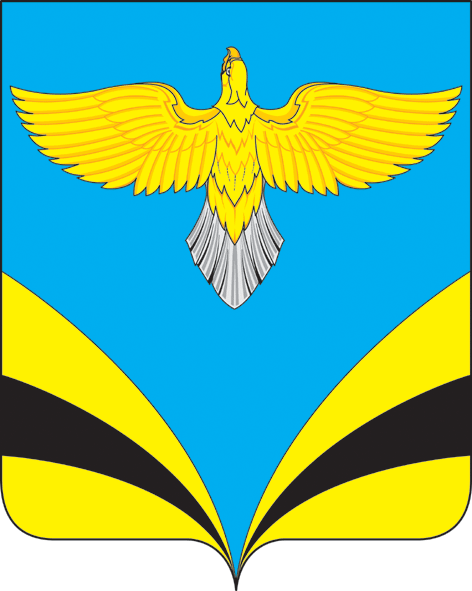 АДМИНИСТРАЦИЯмуниципального районаБезенчукскийСамарской областиПОСТАНОВЛЕНИЕ от ____________ № ______пгт. БезенчукО внесении изменений в Постановление Администрации муниципального района Безенчукский от 03.08.2016 № 1127 «Об утверждении Положения об организации и ведении гражданской обороны в муниципальном районе Безенчукский Самарской области»О внесении изменений в Постановление Администрации муниципального района Безенчукский от 03.08.2016 № 1127 «Об утверждении Положения об организации и ведении гражданской обороны в муниципальном районе Безенчукский Самарской области»